Pesterzsébet, 2020. február 16.Takaró Tamás, esperes„A te istenednek szent népe vagy te”Lectio: Mózes V. 7; 6-9 „Mert az Úrnak, a te Istenednek szent népe vagy te; téged választott az Úr, a te Istened, hogy saját népe légy néki, minden nép közül e föld színén. Nem azért szeretett titeket az Úr, sem nem azért választott titeket, hogy minden népnél többen volnátok; mert ti minden népnél kevesebben vagytok;Hanem mivel szeretett titeket az Úr, és hogy megtartsa az esküt, amellyel megesküdt volt a ti atyáitoknak; azért hozott ki titeket az Úr hatalmas kézzel, és szabadított meg téged a szolgaságnak házából, az égyiptombeli Fáraó királynak kezéből.És hogy megtudjad, hogy az Úr, a te Istened, ő az Isten, a hívséges Isten, aki megtartja a szövetséget és az irgalmasságot ezeríziglen azok iránt, akik őt szeretik, és az ő parancsolatait megtartják.”Alapige: Mózes V. 7; 6 és I. Korintus 1; 27-30a„Mert az Úrnak, a te Istenednek szent népe vagy te.”„Hanem a világ bolondjait választotta ki magának az Isten, hogy megszégyenítse a bölcseket; és a világ erőtleneit választotta ki magának az Isten, hogy megszégyenítse az erőseket;És a világ nemteleneit és megvetettjeit választotta ki magának az Isten, és a semmiket, hogy a valamiket megsemmisítse: Hogy ne dicsekedjék ő előtte egy test sem. Tőle vagytok pedig ti, a Krisztus Jézusban.”Kedves Testvérek! Különös mondat az, amit kétszer is felolvastam előttetek, és amelyik tulajdonképpen ennek a mai istentiszteletnek a központi igéje. Annak ellenére, hogy felolvastam aztán egy újszövetségi igerészt is, amely mintegy magyarázata és koronája mindannak, ami ebben az először felolvasott ószövetségi igeversben van. „Az Úrnak, a te Istenednek szent népe vagy te.” Nem mondok vele újságot, hogy sokféle nép élt, és sokféle nép él a földön a történelem során. Nagyon különösek, különbözőek, mások voltak ezek a népek. És ma is egészen mások. Mindegyiknek meg van a kultúrája, az irodalma, a zenéje, a nyelve, a hite, a vallása, a történelme, és nagyon különbözőek tudnak ezek lenni. Ezeknek a különböző népeknek különböző talán a bőrszínük is, különböző a sorsuk, az útjuk, amit végigjárnak. Talán van köztük olyan, amelyikre úgy gondolunk, hogy de jó lett volna olyannak születni, közéjük születni. Aztán a népeknek megvan a maguk természete is, és az emberek vagy kimondják, vagy nem, de magukban besorolják, hogy ez egy békességes nép, ez egy mindig hapciáskodó nép, ez egy forradalmi lelkű nép, ez ilyen nép, ez olyan nép. De amit most olvastam föl „szent nép”, ezek hol laknak? Ezek kik? Lapozhatod a térképeket, történelemkönyveket, kultúrtörténetet. Kik ezek a „szent nép”? Ha tájékozódni akarunk ebben a kérdésben, akkor az Isten kijelentéséhez, a Bibliához kell folyamodnunk. Mert a Bibliában Isten maga beszél egy népről, és ezt nevezi „szent népnek”. „Az Úrnak, a te Istenednek szent népe vagy te.” Kik ezek? Hol keressem őket? Miben mások vagy érdekesek?Kedves Testvérek, arra kérdésre, hogy kik ezek, ki ez a szent nép, ott van a Bibliában a most olvasott igeversben a válasz, a mondat utolsó szavában. Elhangzik a kijelentés, és így fejezi be az Isten: „Az Úrnak a te Istenednek szent népe vagy te.” Te. Gondoltad? Ezt mondja Isten az igéjét hallgató közösségnek, a gyülekezetnek. Ez te vagy. „Az Úrnak, a te Istenednek szent népe vagy te.” Testvérek! Ez mi vagyunk, a gyülekezet, akik eljöttünk erre az istentiszteletre. Amikor eljövünk egy templomba, jelen esetben eljöttünk ide ebbe a templomba, akkor tulajdonképpen arra vagyunk kíváncsiak, hogy mit mond rólunk és nekünk az Isten. Amikor én felnyitom a Bibliát vagy a gyülekezet új lelkipásztora, vagy a fiatal lelkészünk felnyitja a Bibliát, abból fogjuk megtudni, hogy mit akar velünk az Isten. Aki nem ezért jött templomba, az nyugodtan minden szégyenkezés nélkül álljon föl és menjen el. Mert én nem fogok másról beszélni, ha mégis másról beszélnék, akkor küldjetek el. Mert csak egyről beszélhetek, amiről Isten beszél, hogy ki is vagyok én, és mit akar velem az Isten. Ez a templomi istentiszteletek egyetlen értelme. Rosszul hallgatja, aki nem ezt akarja megtudni, mert Isten mindig erről beszél. Már az magában csodálatos dolog, hogy az Isten beszél! És az is csodálatos, amit mond. „Az Úrnak a te Istenednek szent népe vagy te.” Ez a te, tehát mi vagyunk. Figyeljétek az előtte lévő szót, mert az fontos. Nem azt mondja, hogy az Úrnak, a te Istenednek, a szent népe kellene, hogy legyél, vagy hogy majd azzá leszel egyszer. Nem ezt mondja. Azt mondja, hogy vagy. „Az Úrnak a te Istenednek szent népe vagy.” Nem elvárja és nem követeli tőlünk az Isten. Nem elvárja tőlünk, hogy azzá legyünk, nem követeli tőlünk, hogy illik, hogy azzá legyél, hanem kijelenti, állítja. Azt jelenti ez, hogy Isten maga döntött így rólunk, hogy mi Istennek szent népe vagyunk. Nem elvárja, nem kéri, nem parancsolja, nem ígéri, hanem kijelenti. Emeld föl szépen csendben magad ott a széken, húzd ki! Óriási üzenet, nem? Istennek szent népe vagy te, aki erre a mai istentiszteletre, ebbe a gyülekezetbe, Isten házába megérkeztél. Mint egy tényt mondja ki az Isten. És tudjátok, ha én mondanám én tévedhetnék joggal, de nem én mondom. Isten mondja: „Szent népe vagy te.”Gondolkozzunk el azonban azon Testvérek – főleg, akik régóta idejárunk már, talán konfirmáltunk, szoktunk úrvacsorázni, talán Bibliát olvasunk, talán az átlagosnál többet járunk templomba, - hogy hányszor hallottuk mi már Istennek egy-egy nagy kijelentését életünkben? Hány bibliai ige van aláhúzva már a Bibliádban, mert egyszer meghallottad, neked szólóan. Talán bele is rendült a szíved, a lelked. Talán egy évnyitó ige, ami bent van az énekeskönyvedben. Milyen megrendítően nagy dolgokat mondott már ki az Isten! Mi lesz ezeknek a sorsa? Mi lett a sorsa? Hány nagy kijelentését hallottad már Istentől? Most ezt mondja: „Istenednek szent népe vagy te.” Tudom, Testvérek, hogy amikor kimondom ezt a szót, hogy szent, akkor ellenvetések és kételkedések támadnak bennünk, hiszen jól ismerjük mi önmagunkat és nagyon jól tudjuk, hogy mennyi baj van a mi hívő életünk szentségével. Minden hívő ember tudja, hogy ha én magam szentnek mondom magam, akkor hazug és képmutató leszek a magam szemében is, önmagam előtt is, hiszen egyetlenegy pillanatra nem tudtam, és soha nem is voltam szent. És hogyha ezt őszintén végiggondolja az ember, akkor az van bennem, hogy az egész hívő életem önmagam előtt is kétségbeejtő. Egyetlenegy pillanatra nem tudtam szent emberként élni. Uram, hogy mondhatsz ilyet? Sokan ebbe keserednek bele és hagyják abba az egész keresztyénnek mondott életüket: Ez nekem nem megy, soha nem is ment. Tele voltam szentségtelen gondolatokkal, indulatokkal, szavakkal, tettekkel. És vádolni kezdi az ember önmagát ezért az egészért. De hadd mondjam, hogy az ördög az, aki ilyenkor besegít ám nekünk. Ő a nagy vádoló a Biblia szerint. Ő vádol, az ördög, sietve besegít, hogy el ne fogadd, amit Isten rólad döntött és kijelentett. „Isten népe szent vagy.” A vádoló mondja: Még hogy te lennél a szent? Na ne! El ne fogadd, amit Ő mond rólad, hogy szent vagy! Ugye te se hiszed komolyan? Ugye nem hiszed magad se önmagadról, véletlenül sem, ha ismered önmagadat? Pont ilyenek a szentek, mint én? És lehet, hogy a családod is megmosolyog: Mit keresel te ezek között? Lehet, hogy te is szégyenkezve gondolsz rá. Aztán megszólal a mindig önveszélyes szívünk. Mert tanuljátok meg, a szívünk mindig önveszélyes. Mese az, hogy mindent tud, mindent érez, dönts aszerint. Halálos út, eltévesztett út, hogy Hallgass a szívedre. Csupa rossz döntést hoz a szívünk. Mit gondoltok, akik elváltak, azoknak a szíve mit súgott, amikor házasságot kötöttek, ha már a házasság hete végén vagyunk. Jól döntöttél, jól érezted! És amikor egymásnak mennek emberek: Én csak a szívem szerint szóltam! Ja, hogy te abba belepusztulsz, hát Istenem… De én a szívem szerint. „Csalárd a szív” – mondja a Biblia. Mindennél csalárdabb bennünk a szívünk. Önveszélyes a szívünk. És az önveszélyes szívünk is elítél bennünket szentség dolgában. De olyan jó, hogy Istent nem hatja meg az önmarcangolásunk, nem hatja meg az önvádolásunk, nem vonja vissza, állhatatosan ragaszkodik a kijelentéséhez, a döntéséhez, hogy: „Istenednek szent népe vagy te.”Igen, ez a most Isten kijelentését halló, hallgató nép a gyülekezet. Valljuk be őszintén, hogy Istennek ezt a döntését, kijelentését, hogy „Istennek szent népe vagy te.”, egyszerűen nem lehet megérteni. Az igazság az, hogy nem is értjük Istennek ezt az állhatatos kijelentését. Tudjátok, hogy miért nem? Azért, mert ezt az egész kérdést, mint ahogy Isten minden kijelentését, amit mondott nekünk és mond, rossz irányból nézzük. Ha azt mondja Isten nekünk, hogy „szent vagy”, mit csinálunk? Először magunkra nézünk. Ez a rossz irány. A hívő élet értésének csak úgy van jó iránya, ha nem én vagyok és nem te, azaz nem a hívő ember hívősége, a hitbeli teljesítménye, a hitbeli lelki állapota. Mindig ezzel kezdjük. Mi szokott a vége lenni? Becsukom a Bibliámat, nem kulcsolom össze többé a két kezem, vasárnap reggel nem indulok Isten házába. Mert Uram, egy ilyen, mint én… Az irány rossz. Nézzünk az ige bíztatása szerint Krisztusra, és most kezdődik a titokjárás. Ha magunkra nézünk, rossz irányba nézünk. Ne magadra nézz, ne magad felé tekingess. Nézz kizárólag Krisztusra, mert Ő szent egyedül. Ezt még ki fogom fejteni. Rajta kívül nincs egyetlen szent sem, nincs Jézuson kívül egyetlen szent sem, csak az Ő népe. A szentség eredete, minden szentségnek, ami a mennyben van, vagy a földön van, az eredete és a középpontja, ahol Krisztus függ a kereszten. Sokat beszéltünk a házasság hetében, én magam is kétszer is két csoportban is, és sok jószándékú dolgot olvastam. Testvérek, semmi nem oldódik meg egy házasságban sem, csak a kereszt alatt. Az életed semmilyen dolga nem oldódik meg, akármit csinálsz, csak ott, ahol a Krisztus függ a fán. Mert Isten minden szentségnek és minden életnek a középpontjába a Krisztus keresztjét tette. A házasságoknak is, az emberi kapcsolatainknak is. A hívőségünknek is nem én vagyok a középpontjában. Aki azt hiszi egy egész életen át, az előbb-utóbb otthagyja Istent, mert csalódik. Ő azt mondja, az Istenben, valójában magában.„Az Úrnak a te Istenednek szent népe vagy.” Hihetetlen? Ha magunkra nézünk, akkor igen, de ez a rossz irány. Hívő embernek tartod magad? Ha azt nézed, hogyan éled a hívőségedet, akkor csak azt mondhatod, nem. Nem hiszek én el Istennek semmit, nem csinálok meg én abból semmit, amit az Isten mond. De ha majd egyszer úgy mered a hívőségedet nézni, hogy a keresztre nézel, akkor itt maradsz a kereszt alatt és hívő ember leszel és maradsz. Ha magadra nézel, megunod az egészet, mert utálatos is. Így fogsz elspriccelni, mint a villám. Ne nézz magadra, ha hívő embert akarsz látni. Ne nézz magadra, ha szent életet akarsz látni. Ne nézz magadra, rossz az irány. Csak a kereszt az egyetlen, minden ott lesz valósággá, életté és gyógyulttá.Kedves Testvérek, tanuljuk meg: a Szentírásban Krisztuson kívül senki nem neveztetik szentnek. Barth Károly, a huszadik század egyik legnagyobb protestáns teológusa egyszer végignézte így a Bibliát. Egyetlenegy emberre, senkire nem mondja így a Biblia, hogy szent. Se kicsi szent, se nagy szent. Nincs ilyen a Bibliában. Csak Jézusra mondja és Isten népére mondja. Egyetlen egy emberre nem mondja a Biblia, hogy ez egy szent ember. Nem véletlenül. A szenteknek a Biblia a gyülekezeteket nevezi. Aki ismeri az Újszövetség könyveit, Pál apostol sorban úgy szólítja meg a korinthusi, efézusi, jeruzsálemi, római gyülekezetet, hogy: „Ti Rómában élő szentjei az Istennek.” A gyülekezet szólítja meg. És tudjátok mit csinál utána? Elmondja a szent gyülekezet tagjainak szentségtelen bűneit. És mégis meri a gyülekezetet szentnek nevezni Jézusra nézve. Mert azt mondta az Úr Jézus a főpapi imájában: „Én érettük” – nem egyes számban, hogy Jánosért, Jóskáért, Marikáért – „odaszentelem magam.” Miért? „Hogy ők is megszenteltekké legyenek az igazságban.” Ezért merték az első keresztyének kimondani a közösségeikre, hogy a szentek közössége. Ezért kell az apostoli hitvallásunkban ezt mondani: „Hiszem a szenteknek közösségét.” Ez a gyülekezet. Nem Szent József, Szent Benedek. A gyülekezet, az egyház. Ezért aktuális mindig a megszólítás: „Te az Úrnak, a te Istenednek szent népe vagy.” Te, aki hallgatod ezt. Azért merem ma délelőtt, ezen az istentiszteleten, mintegy Isten szócsöveként kimondani nektek: Te gyülekezet, aki eljöttél ma ide, az Úrnak, a te Istenednek szent népe vagy. Persze jól tudjuk mi azt, hogy attól, hogy valaki ide betámolygott, vagy tudatosan jött, hívták vagy lökdösték, kérték vagy csalogatták, attól, hogy most belépett ebbe a templomba, eljött erre az istentiszteletre, itt van velünk, nem azt jelenti, hogy szentté lett. Mert a szentté létel a Szentlélek munkája. Amikor Isten Lelke a hirdetett igét valakinek a szívébe életté teszi, el meri hinni, Isten előtt bűnbánatban meghajtja magát és meghallja Isten feloldozását. Azután Isten Szent Lelke adja a bizonyosságot is, hogy mi már Isten tulajdonai vagyunk, Isten gyermekei. „Az Úr ismeri az övéit.” – mondja Pál apostol. Én nem ismerlek benneteket. Az Úr ismeri az övéit, ezért Ő az, aki a végén majd azt fogja mondani, hogy: „Jöjjetek én Atyámnak áldottjai.” Vagy azt fogja mondani, hogy: „Távozzatok tőlem ti átkozottak, sose ismertelek titeket.” Az én dolgom semmi más, minthogy prédikáljak arról, hogy Istennek van egy szent népe, és ez itt egy szent gyülekezet, és ebbe hívogassalak bennőtöket. Ennyi a dolgom, hogy közülünk egy se vesszen el, hanem egyszer megtérjen, és élete legyen. Igen, te, aki eljöttél ide, Isten úgy döntött felőled megelőlegezve mindent, hogy te az Ő szent népe vagy. Ez soha nem a távollévőknek szól. Ezért szörnyű, amikor valaki elkerüli a templomot. Mert amit az Isten ajándékképen mond, az csak mindig annak szól, aki hallja. Aki bármilyen vélt, nem valóságos kifogással kerüli az Isten házát, sose hallja meg Isten jó hírét, Isten szeretetét, bocsánatát. Sose hallja meg, amikor az Isten azt mondja neki, hogy most csöndesedj el, hajtsd le a fejed és add át a szívedet és örök életed van. Micsoda végzetes hiba. Azoknak szól ma is, akik hallják: „Te az Úrnak a te Istenednek szent népe vagy.” Az Isten először szól, elmondja a hírt, aztán vár, hogy reagál a szíved és ha Őrá nézve mered hinni, akkor Ő maga benned megpecsételi. Én nem tudom. Nem tudom rád olvasni, beléd beszélni. Ő tudja belülről megpecsételni benned. Másik, amiről ez az Ige szól az az, hogy Isten természetéhez, vagy hogy mondjam jól, Isten működéséhez hozzátartozik, hogy Isten először mindig beszél, aztán vár, aztán a beszéde szerint cselekszik. Soha nem csinálja másként. Isten először szól, ezen vagy jelen most, aztán vár, hogy mit csinálsz azzal, amit Ő mond neked, s aztán amit kimondott, aszerint fog cselekedni veled. Az Isten természetéhez hozzátartozik az is, hogy kiválaszt. Ez egy egészen rendkívüli dolog. A Biblia első lapjától kezdve látjuk ezt a kiválasztást. Megszületik az első testvérpár Kain és Ábel és a kettő közül az egyiket kiválasztja Isten. Nem tudjuk, hogy miért csinálja ezt. Nem tudjuk, hogy mi a mértékegysége. Ott van Ézsau és Jákób. A kettő közül egyet, Jákóbot kiválasztja magának. Kiválasztja magának egy akkád népből Ábrahámot, hogy minden hívők atyja legyen. Miért nem mást? Így tetszett neki. Kiválasztja Mózest. És az egyesek választásán folyamatosan menve kiválaszt magának a népek közül egy népet. Ez Izrael. Nekik hirdeti meg először ezt a különös, csodálatos mondatot.Kedves Testvérek! Istennek ez a megszólítása először nem a keresztyéneknek szólt, hanem a zsidóknak, Isten ószövetségi népének, akit a népek közül választott ki magának. De az Ószövetség Istene ugyanaz, aki az Újszövetség Istene. És most mondok egy nehezet, ezt nem is lesz könnyű megrágni, de csak mondom. Ha Isten az Ószövetségben Izráelt, mint szent népet szólítja meg, ezt éppen azért teszi, amiért az újszövetségi népet is szent népnek nevezi. Miért hívja Isten az Ószövetségben éppen Izráelt és az Újszövetségben éppen az egyházat egyformán szent népnek? Ez egy rendkívüli és különös dolog. Azért különös, mert Jézusra nézve, Őérette lesz, lehet csak egy nép Isten előtt szent. Csak a kereszten függő Krisztus Jézusért. Hogy mondja egy helyen az írás: „Jézus Krisztus tegnap, ma és mindörökké ugyanaz.” Jézus a tegnapnak is a megváltó Jézusa, Izráelnek is a megváltó Jézusa, az Ószövetség népének is a megváltó Jézusa. Gondoljátok csak el, hogy amikor Isten megteremti Ádámot és Évát a földnek porából – ugye a föld porának nincs rassza, az nem test és vér, nincs faja, fajtája - kiformálja a földnek porából az első emberpárt. Életnek leheletét leheli beléjük és élő lélekké lesznek. Elhelyezi őket az Éden kertjében. Mit mond a Biblia, mi van az édenkert közepén? Olvassátok el! Oda helyezi az élet fáját. Nem a jó és gonosz tudásának fája ez, hanem az élet fája. Ez lesz a Golgotai kereszt. Még nincs bűneset, még nincs elbukás, de az Isten, a szabadító Krisztus Jézus golgotai keresztjét elhelyezi az Éden Kertjébe, hogyha bukna az ember, erre a keresztre nézve legyen bocsánat és újrakezdés. Aztán mikor elbukik az első emberpár a kígyó kísértésére, akkor Isten azt mondja, jön az asszony magva, és a kígyó fejére fog taposni, legyőzi a gonoszt. Ott megígéri már a kígyó fejére, a Sátánra taposó Jézust, az első bűnesetben még az Éden kertjén belül. Aztán eljön Jézus és felmegy arra a keresztre és elkezdődik Isten új szövetsége. Testvérek, minden esetben különös és titokzatos Isten kiválasztása. Miért? Azért, mert soha nem érdem szerint választ. Nem kiválóság szerint választ. Sem az Ószövetségben, sem az Újszövetségben. „Minden népek közül a legkevesebb te vagy.” – mondja Izráelnek, amikor kiválasztja. „Nem találtam kisebbet.” Egy kis pontocska vagytok, senki. Mégis őket választja. Nézzétek eljön Jézus, kiválaszt tizenkét tanítványt. Bocsánat, hogy így mondom, csak értsétek jól. Csupa írástudatlan, egyszerű embert. Ki akarná a keresztyénséget rábízni tizenkét ilyen emberre? Ott is hagyják, elárulják, megtagadják, mindent megcsinálnak, ami emberi aljasság van. Erről beszél Pál, amikor ezt mondja Isten kiválasztásáról: „A világ bolondjait választotta ki az Isten.” Tisztelettel jelentem én is ez vagyok, a világ bolondja vagyok. A világ szemében tudom, hogy bolond vagyok, de ez engem nem érdekel. De hogy folytatja? „Azért választotta ki a világ bolondjait Isten, hogy megszégyenítse a bölcseket, aztán a világ erőtleneit választotta ki magának Isten, hogy megszégyenítse az erőseket, a világ nemteleneit és megvetetteit, a senkiket választotta ki az Isten, hogy a valamiket megsemmisítse. Azért így, hogy senki ne dicsekedhessen Őelőtte.” Rám még ráadásul az igehirdetés bolondságát is rám bízta. Nem csak bolond vagyok, hanem amit csinálok az is bolondság. Persze, így volt ez az első perctől kezdve, hogy van, akiknek ez bolondság. De képzeljétek el, hogy Isten hatalma mekkora, hogy azt mondja, hogy rendben van, a világ szemete, alja, rajtatok keresztül nyerem meg a világot. Hogy jutok el egy emberi élethez? Az igehirdetés bolondsága által. Ki merne ilyet csinálni? Prófétákat kéne választani, óriási szónokokat, hatalmas embereket, nagy szövetségeseket. Istennek meg tetszett, hogy egy ilyet is, mint én, kiválasszon. Nem különös? Dehogyisnem! És tetszett, hogy kiválasszon téged. És erről szólok még valamit. Miért választ ki az Isten egy szent népet? Testvérek, céllal. A szent nép voltunk sohasem öncél. Nem arról szól, hogy nekem jó legyen. Az én kis lelkem locsolgatom, ápolgatom, világítok neki, sózom, kényeztetem. Nem ezért vagyunk szent nép. A világért vagyunk. Tudjátok miért? Isten nem akarja, hogy egyetlen nép is elvesszen, ezért minden népben, nincs olyan nép, amelyikben nem, minden népben van szent népe, kiválasztott. Nem jöttél még rá, hogy a lakóházban, ahol élsz, azon a tíz emeleten te vagy az? Tudják, hogy ki vagy? Pedig nem véletlenül vagy. Isten a tíz emeletet meg akarja nyerni, mint ahogy a gadarai ördöngőst meggyógyítja és tíz görög város papja lesz. Az őrült. Nem jöttél még rá, hogy az utcában te vagy? Céllal vagy az, ami vagy! Nem azért, hogy lapíts, hogy szégyelld a Krisztus evangéliumát. Világos, ha azt kell mondani, hogy Nézz rám, ilyen egy hívő! Akkor csőd. Megértelek. Én se mutogattam soha, hogy: Hívő akarsz lenni? Akkor nézz ide. Így néz ki egy hívő. Ezt biztos nem mondom soha, mert nincs mit mondanom. Arról szoktam beszélni, hogy Ő ki, a Krisztus Jézus. Akinek még egy ilyen is elég. Értitek? Hirdetem: Istennek szent népe vagy. Így döntött az Isten felőled, és azért választott ki, hogy betöltsd azt, amiért vagy, hogy áldásul legyél. Ezért mondja Jézus a missziói parancsban: „Elmenvén széles e világra…” Tehát a keresztyénség nem otthon ülés, a hívőség nem bezárkózás, a hívőség azt jelenti, hogy: „Elmenvén tegyetek tanítványokká minden népeket megkeresztelvén őket.” A hívőség azt jelenti, hogy ahol az Isten adott, hogy só legyek és fény, azt ne tegyem véka alá, ne rejtsem el, hanem tegyem oda, ahova való, a hitetlen munkatársam mellé, a hitetlen barátaim mellé, hogy el ne vesszenek. Nem önmagadért vagy keresztyén, eltévesztetted, ha így gondolod. A szent nép mindig céllal van, és ez sohasem öncél. Nem érted szól az ige, rajtad keresztül akar szólni másoknak. Szól minden népnek, mert Istennek kell minden nép, a te néped is rajtad keresztül. Azt mondod, kevés vagy? Biztos igazat mondasz. Azt mondod erőtlen vagy? Igazat mondasz. De ne is magadra számíts, mert akkor el se indulsz, ki se nyitod a szád, meg se fogsz szólalni. Ugye, milyen jól dolgozik az ördög? Vádold csak magad! Ütögesd csak magad! De nem így kell. Az Úrnak, a mi Istenünknek itteni szent népe Jézus Krisztusért, a szabadító Krisztusért mi vagyunk, te és én, akármilyenek vagyunk. Isten kijelentette, hogy így döntött. Most már csak akkor nem lesz így, ha te nem hiszed és nem akarod. És így lesz, ha merted hinni és akarod.Ámen!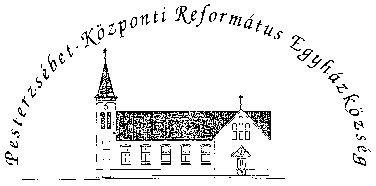 Pesterzsébet-Központi Református Egyházközség1204 Budapest, Ady E. u. 81.Tel/Fax: 283-0029www.pkre.hu   1893-2020